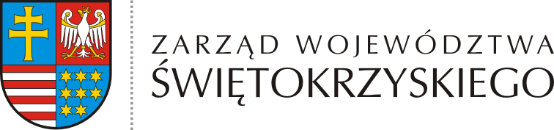 Wykaz nieruchomości przeznaczonych do oddania w użyczenie w trybie bezprzetargowymOkres użyczenia powyższej części nieruchomości - 12 miesięcy od daty podpisania umowy, (użyczenie o charakterze incydentalnym i sporadycznym). Dla nieruchomości nie ma obowiązującego miejscowego planu zagospodarowania przestrzennego.Wykaz niniejszy podlega wywieszeniu na okres 21 dni zgodnie z art. 35 ust. 1 ustawy z dnia 21 sierpnia  1997 r. o gospodarce nieruchomościami 
( Dz.U.2020.65 t. j.).Wykaz wywieszono na tablicy ogłoszeń Urzędu Marszałkowskiego Województwa Świętokrzyskiego w Kielcach , od dnia 11.06.2021 r.       Oznaczenie nieruchomości według księgi wieczystej oraz katastru nieruchomościPowierzchnia nieruchomościOpis nieruchomościWysokość opłat z tytułu użyczenia  Termin wnoszenia opłat Księga wieczysta nr KI1L/00006817/9; dz.nr ewid. 1102/6 o pow. 69, 2427 ha, obręb 0007, Masłów Pierwszy, Gmina Masłów Wymiary 34,650 m2Część nieruchomości na której znajduje się lotnisko w Masłowie,  obejmująca swoim zakresem pas startowy DS1 o nawierzchni sztucznej.      do bezpłatnego używania ----------------------